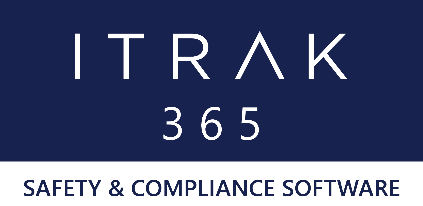 Date: 		February 2020Forms:Community InteractionComplaint FormConfidential FormInspection TemplateIncident Report FormField Level Risk/Hazard AssessmentOffice Inspection